1.	POUVOIR ORGANISATEUR.Dénomination :……………………………………………………………………………………………………..Adresse :……………………………	Téléphone :	   …………………    Télécopieur :…………		Mandataire :……………..	Adresse :		Téléphone 1 :		Télécopieur 1 : 	Téléphone 2 :			Télécopieur 2 : 	2.	RENSEIGNEMENTS CONCERNANT L’ORGANISATION.Type de manifestation : 	Date(s)……../......../……..		…....... / ....... / .......Situation :	Voie d’eau :	……………………………………… 	Rive :……………………………………. 	Cumulées de…………….à…………….	Communes : ............................................Horaire(s) :	de 	 heures	à 	 heures	de 	 heures	à 	 heures	de 	 heures	à 	 heures3.	RENSEIGNEMENTS CONCERNANT LE (LES) VEHICULES(S) ACCOMPAGNATEUR(S).(En cas de circulation de ces véhicules sur le halage et à limiter au strict nécessaire)(Autorisation possible uniquement en cas de signalisation « C3 sauf autorisation »; en cas de signalisation F99, se conformer à l’article 22quinquies du Code de la Route)Marque(s) :……………………….	Type(s) :……………………….Immatriculation(s) :	4.	RENSEIGNEMENTS COMPLEMENTAIRES (restrictions, desiderata)Les lieux seront maintenus propre pendant et après la manifestation		Demande envoyée le(Signature) PARTIE RESERVEE A LA DIRECTION DE LA NAVIGATIONTransmis le ..........................….... pour rapport à Monsieur .........................................5.			AVIS DU CHEF DE SECTION.……………………………………………………………………………………………………………………………………………………………………………………………………………………………………………………………………………………………………………………………………………………………………………………………………………………………………………………………………………………………………………………………………………………………………………………………………………………………………………………………………………………………………………………………………………………………………………………………………………………………………………………………………………………………………………………………………………………. .6.	AVIS DU CHEF DE DISTRICT.7.	REMARQUE(S) ET DECISION DE L’ATTACHE DELEGUE.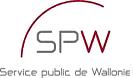 Service Publics de WallonieD.G.02 - Direction générale opérationnelle « Mobilité et Voies hydrauliques »Direction des Voies Hydrauliques de NamurDirection des Voies Hydrauliques de Charleroirue de Marcinelle, 886000 - CHARLEROIDEMANDE D’ORGANISATION D’UNE MANIFESTATION SUR LES VOIES D’EAU OU LEURS DEPENDANCES GEREES PAR LA DIRECTION DE LA NAVIGATIONA ENVOYER AU PLUS TARD DEUX MOIS AVANT LA DATE DE LA MANIFESTATION